MEADOWBROOK SCHOOL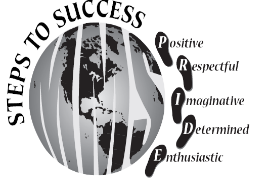 1796 Meadowbrook Drive     Airdrie, AB  T4A 2R1Telephone : (403) 948-5656     Fax : (403) 948-5672Email:  meadowbk@rockyview.ab.ca     Home Page:  http://meadowbrook.rockyview.ab.caAirdrie Christian Program Parent/Guardian Covenant 2020-2021Meadowbrook School is an inclusive learning environment where all students are welcomed and included each and every day.  Each child is God’s unique creation and our program is designed to develop the whole child – academically, physically, mentally and spiritually.  Our program aligns with the teaching of the bible that promote love, respect, character development, service and stewardship of one’s time, talents and spiritual gifts.    The partnership between home and school is an integral component of the Airdrie Christian Program at Meadowbrook School.  This relationship is strengthened and achieved when parents, school staff, and students each support the vision and mission of the school.  Our program at Meadowbrook is an inter-denominational faith-based program where Christianity is embedded in the Alberta Program of Studies where applicable.  Devotions, Worship, and formal Christian studies embedded in English Language Arts are used to encourage students to build an active, growing relationship with Christ.  Understanding the foundations for our program and the commitment to this partnership is vital for a strong connection between home and school.  We ask that you commit to this partnership each year as we venture into our learning journey together.  By signing this covenant, you commit that the attitudes and actions of your student and family align with the goals of our program.  If a situation arises where our goals do not align, administrators and parents will meet to evaluate the suitability of the student’s placement in the school.I hereby acknowledge that I have read, understand and agree fully with this Christian Education Partnership, Mission and Vision Statement, and Statement of Faith for the Airdrie Christian Program at Meadowbrook School and agree to uphold and support them.  I am confident our partnership with Meadowbrook is the right educational fit for my family.______________________________			______________________________Name of Child					Parent/Guardian Name______________________________			______________________________Name of Child 					Parent/Guardian Signature